РОССИЙСКАЯ ФЕДЕРАЦИЯИРКУТСКАЯ ОБЛАСТЬДУМА МУНИЦИПАЛЬНОГО ОБРАЗОВАНИЯ«БОХАНСКИЙ РАЙОН» Пятая  сессия                                                                               шестого созываРЕШЕНИЕ №  18 24  декабря 2014г.				                    			        п. Бохан «О плане работы Думы МО «Боханский район» на 2015 годРуководствуясь Уставом  муниципального образования «Боханский район», Регламентом Думы муниципального образования «Боханский район»  Дума решила:Утвердить план работы Думы муниципального образования «Боханский район» на   2015год (Приложение)Опубликовать настоящее  Решение Думы   в районной газете  «Сельская      правда» и на официальном сайте администрации муниципального образования «Боханский район» Председатель ДумыМО «Боханский район»                                                            Л.И. Позднякова                             Утвержден                                                                                    Решением Думы МО «Боханский район»                                                            № 18 от 24.12.2014 год  ПЛАН РАБОТЫ    ДУМЫ  муниципального  образования «Боханский район» НА 2015 ГОД № п/пМероприятиеСрокОтветственные1. Нормотворческая деятельность1.1.Регулярно проводить заседания районной Думы.Не реже одного раза в три месяца Председатель Думы1.2.На заседании Думы рассмотреть вопросы: 
- о назначении публичных слушаний по проекту решения об исполнении бюджета   муниципального района за 2014 год; 
  - о назначении публичных слушаний по проекту решения о бюджете   муниципального  образования «Боханский район» на 2016 год; - об утверждении плана  социально-экономического развития на 2016 год и плановый период 2017 года; - об утверждении бюджета  на 2016 год;- об утверждении плана приватизации на 2016 год;- об утверждении плана работы КСП- об утверждении плана работы Думы МО «Боханский район»- о внесении изменений в решение Думы   «Об утверждении бюджета  муниципального  образования «Боханский район» на 2015 год и плановый период»; - внесение изменений в Устав  муниципального  образования «Боханский район»;- о признании утративших силу некоторых решений Думы;- внесение изменений  в решения Думы  муниципального  образования «Боханский район»;-о назначении публичных слушаний по Уставу, по переводу одного вида разрешенного использования земельного участка на другой вид;- утверждение кандидатур на награждение Почетной грамотой и Благодарностью Думы МО «Боханский район»1 квартал 4 квартал 3 квартал 4 квартал 4 квартал4 квартал4 кварталпо мере необходимостипо мере необходимостипо мере необходимостипо мере необходимостипо мере необходимостипо мере необходимостиПК по бюджету, финансовое управление, экономический отдел;ПК по бюджету, финансовое управление, экономический отдел;Финансовое управление
 ОУМИПредседатель КСППредседатель ДумыФинансовое управлениеЮридический отделПредседатель ДумыПредседатель ДумыПредседатель ДумыКомиссия по награждению2. Представительная деятельность2.1Работа в избирательных округах: 
- проведение приема избирателей своего округа; 
- отчеты перед избирателями; - работа с письмами, обращениями граждан; 
- проведение Дня депутата в избирательном округе.ежемесячно не реже 1 раза в год 
постоянно По отдельному плану Депутаты районной Думы 
 2.2.Проведение депутатских слушаний по теме:- о  заготовке и переработке древесины на территории Боханского района; 
-  об оказании медицин6ских услуг населению Боханского района; -о муниципальных услугах, оказываемых   жителям  Боханского района;1 квартал 2 квартал3 квартал Председатель ДумыПроведение депутатского часа(информационный блок заседаний Думы):- о работе управления судебных приставов по привлечению доходов в бюджет района- о плане мероприятий к 70-летию Победы в Великой Отечественной войне;- об организации оздоровления, отдыха и труда детей, подростков и молодёжи   летом 2015 года- о санитарно-эпидемиологической ситуации в Боханском районе;-о работе по сокращению беспризорности, безнадзорности и профилактике правонарушений среди несовершеннолетних;-   о работе административной комиссии  МО «Боханский район»;- о предоставлении  дополнительного образования детям на территории МО «Боханский район»;-о мероприятиях и их исполнении в 2015 г., направленные на снижение напряженности на рынке труда. Наличие программыфевральмартапрельмайиюньавгустсентябрьоктябрь3.Контрольная деятельность3.1.Вести контроль за исполнением принятых решений.ПостоянноПредседатели ПДК,  3.2.Заслушать отчеты за 2014 год: 
- о работе  мэра муниципального образования «Боханский район»   - о работе МО МВД России «Боханский»; 
  
- о работе   контрольно-счетной палаты муниципального образования «Боханский район»; - об исполнении бюджета  муниципального образования «Боханский район» за 2014 год; - о деятельности Думы МО «Боханский район»- о реализации плана приватизации за 2014 год- о ходе выполнения Комплексной программы социально-экономического развития МО «Боханский район» в 2014 году;-о выполнении Программы развития ЖКХ в 2014 годуМартфевральапрельапрель февральмарт апрельМэр МО «Боханский район» Начальник МО МВД России «Боханский»Председатель КСПНачальник ФУПредседатель ДумыОУМИЭкономический отделОКС3.3.Осуществлять контроль за размещением и исполнением муниципального заказапостоянноПДК по бюджету,   
Контрольно-счетная палата  3.4.Заслушивать информацию о ходе выполнения муниципальных целевых программ:-  образования; -экономики- молодежной политики- культуры, -сферы здравоохранения;Февраль, августМарт, сентябрь Апрель, октябрь Май, ноябрь Июнь, декабрьУправление образованияЭкономический отделОтдел МПСиТОтдел культурыЦРБ4.Организационная деятельность4.1.Участие в работе постоянных комиссийпостоянноПредседатели ПК4.2.Участие в совещаниях, проводимых администрацией МО «Боханский район»постоянноПредседатель Думы4.3.Взаимодействие с органами государственной власти, органами местного самоуправления округа, района, поселений, предприятиями, организациями, общественными объединениями районапостоянноПредседатель Думы4.4.Организация учебы депутатов   районной Думы.По отдельному плану Председатель Думы4.5.Участие депутатов в районных мероприятиях.В течение года Председатель Думы, депутаты районной Думы4.6.Участие депутатов районной Думы в торжественных встречах Мэра района с различными категориями населения.В течение года Председатель Думы, депутаты районной Думы4.7.Информирование населения о деятельности районной Думы через районную газету «Сельская правда», приложение к районной газете «Муниципальный вестник» и путем размещения решений Думы на официальном сайте  муниципального образования «Боханский район». постоянно Председатель Думы, депутаты районной Думы 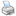 